Publicado en Barcelona el 26/10/2020 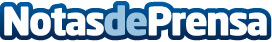 AleaSoft: Vuelven los precios negativos a los mercados eléctricos europeos por la alta producción eólicaEl 25 de octubre algunos mercados eléctricos europeos registraron precios horarios negativos o muy bajos. La combinación de alta producción eólica durante un domingo, cuando la demanda es menor, fue la causa fundamental de estos precios. Además, los precios promedio de la cuarta semana de octubre fueron inferiores a los de la semana anterior en todos los mercados. El gas continuó recuperándose y superó los 15 €/MWh, precios que no se veían en el mercado spot desde principios de diciembre de 2019Datos de contacto:Alejandro Delgado900 10 21 61Nota de prensa publicada en: https://www.notasdeprensa.es/aleasoft-vuelven-los-precios-negativos-a-los Categorias: Internacional Nacional Sector Energético http://www.notasdeprensa.es